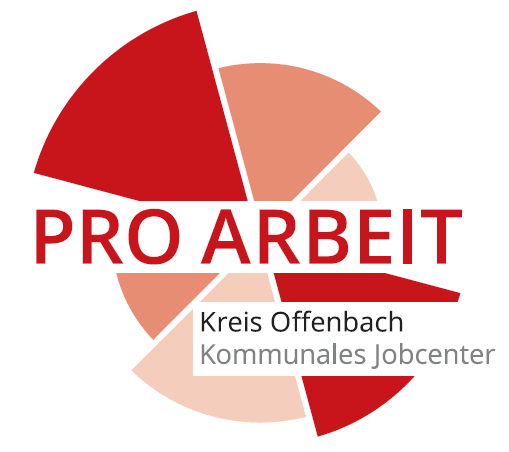 Die Befragung richtet sich an alle Familien mit Kindern im Alter von 12 Monaten bis 12 Jahren. 
Jede Familie erhält pro Kind ein Formular.Mein Kind besucht: (weitere Betreuungseinrichtungen siehe Rückseite) 
 Krippe/Krabbelgruppe	 Kita/Kindergarten		☐ Schule		 Hort
				 Tagesmutter		 private Betreuung (z.B. Verwandte)Sofern dieses Kind eine oder mehrere weitere Betreuungseinrichtungen besucht, füllen Sie bitte auch die Rückseite aus.___________________________				_______________________________ 
Ort und Datum							UnterschriftMein Kind besucht zusätzlich noch weitere Betreuungseinrichtung(en):	2. Betreuungseinrichtung :  Krippe/Krabbelgruppe	 Kita/Kindergarten		☐ Schule		 Hort
				 Tagesmutter		 private Betreuung (z.B. Verwandte)3. Betreuungseinrichtung :  Krippe/Krabbelgruppe	 Kita/Kindergarten		☐ Schule		 Hort
				 Tagesmutter		 private Betreuung (z.B. Verwandte)___________________________				_______________________________ 
Ort und Datum							UnterschriftKinderbetreuungsformularDaten der ElternDaten der ElternName, Vorname(Mutter)Name, Vorname(Vater)Name, Vorname des KindesGeburtsdatumDaten der 1. Betreuungseinrichtung Daten der 1. Betreuungseinrichtung Name:Anschrift:BetreuungszeitBetreuungszeitraum:von                       Uhr                      bis                       UhrBetreuungszeitBetreuungszeitraum:bis                         Monat/JahrIch benötige eine oder eine weitere Kinderbetreuung:  	ja	neinvon _____________ Uhr             bis __________ UhrDaten der 2. Betreuungseinrichtung Daten der 2. Betreuungseinrichtung Name:Anschrift:BetreuungszeitBetreuungszeitraum:von                       Uhr                      bis                       UhrBetreuungszeitBetreuungszeitraum:bis                         Monat/JahrDaten der 3. Betreuungseinrichtung Daten der 3. Betreuungseinrichtung Name:Anschrift:Betreuungszeit:von                       Uhr                      bis                       UhrBetreuungszeit:bis                         Monat/Jahr